Затирочная машина AZTEC ЗМ-100 XP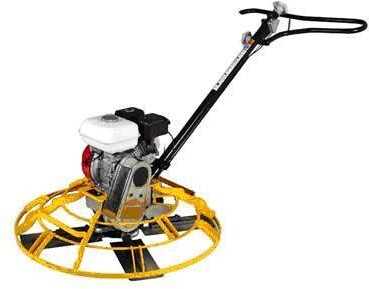 Затирочная машина AZTEC ЗМ-100 XP:Затирочная (или заглаживающая) машина – это важный элемент оборудования при проведении строительных и ремонтных работ. Такая машина используется для выравнивания бетонной поверхности пола, уже после заливки и уплотнения на полу бетонной массы.Именно благодаря подобному оборудованию можно сделать идеально гладкое половое покрытие. Это также значительно облегчает и ускоряет процесс работы, так как при применении затирочной машины не нужно дополнительно шлифовать пол, а можно сразу наносить на бетонную основу половое покрытие.В конструкцию любой затирочной машины обязательно входят специальные лопасти и диски. Естественно, тоже самое касается и модели Aztec ЗМ-100 ХР.Конструктивная особенность напрямую соотносится со способами работы с такой машиной. Так, на первом этапе в ход идут диски, используемые на первой стадии обработки поверхности, то есть для уборки крупных, хорошо заметных недочетов, которые попросту неизбежны при бетонировании пола. А на втором, финишном этапе, используются лопасти, чтобы устранить мелкие шероховатости и неровности, оставшиеся после первичной обработки.Следует сказать, что относительно современных промышленных стандартов строительства, применение таких машин в работе является обязательным. После обработки затирочной машиной половое покрытие становится не только идеально гладким, но и очень устойчивым к различным воздействиям (например, механическим).Качественная заглаживающая машина может регулировать угол наклона при работе с поверхностью. У моделиAztec ЗМ-100 ХР такой угол колеблется до 15 градусов.Компактная модель также обладает большой мощностью - 5,5 л.с., что является однозначным плюсом к уровню ее производительности, и неплохим объемом топливного бака (5,71 л).Машина запускается при помощи ручного стартера, и это облегчает ее использование. Однако, если вы не опытный строитель, сначала обязательно ознакомьтесь с прилагаемой к модели инструкцией, чтобы избежать возможных несчастных случаев.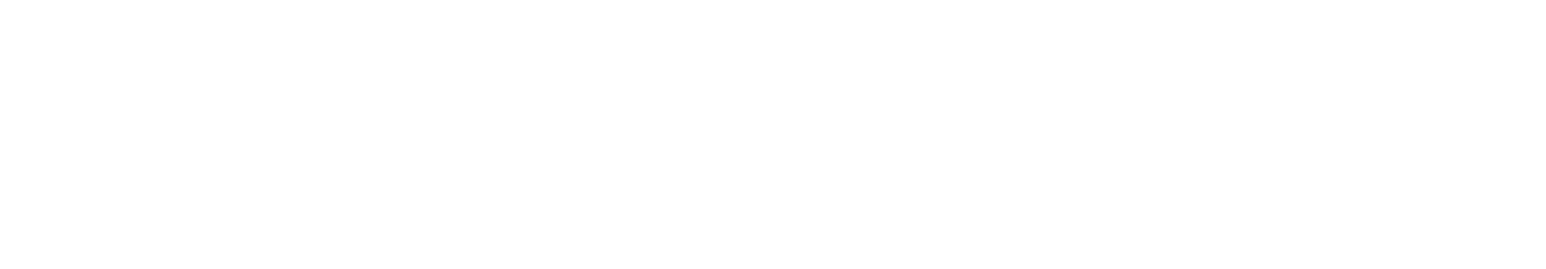 Технические характеристики:Технические характеристики:Диаметр диска910 (мм)Размер лопастей350х150х20Скорость вращения100 об/минМощность5,5 л.с.Габариты1020х1020х750вес89 кг